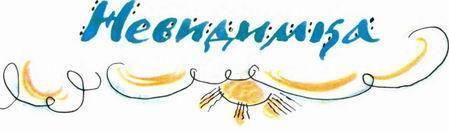 Хрусть, хрусть...— захрустел снег под окном, и я проснулся.Кто-то подошёл к дому.Я привстал, ожидая стука в дверь. Снова послышалось: хрусть, хрусть... Кто-то отошёл от окна, так и не постучавшись.Я поднялся, выглянул на улицу. Никого не было — снег, луна над тёмной колокольней.Улёгся и стал задрёмывать, как вдруг — хрусть, хрусть — кто-то снова ходил вокруг дома. Подбежал к окну — и никого не увидел.Всю ночь кто-то ходил вокруг дома, хрустел снегом, а в дверь не стучался.«Наверно, это хорь,— думал я.— Ладно, утром узнаю по следам, кто это».Но утром никаких следов я не нашёл, а когда увидел на дороге грачей, понял, что это ранняя весна ходила под окнами и хрустел, проседал под её лёгкими шагами подтаявший за день снег.-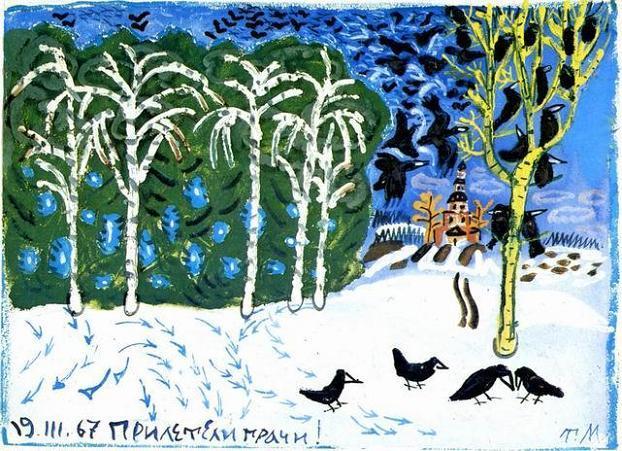 